               КАРАР                                                                                      РЕШЕНИЕ       25 сентябрь 2019 й.                   № 1-10	 25 сентября 2019 г.          Этәй ауылы	     село Итеево	О передаче полномочий по осуществлению внутреннегомуниципального финансового контроля в сфере бюджетных правоотношений и контроля в сфере закупок товаров, работ, услугВ целях обеспечения соблюдения бюджетного законодательства Российской Федерации и иных нормативных правовых актов, регулирующих бюджетные правоотношения, в соответствии с пунктом 4 статьи 15 Федерального закона от 06.10.2003 № 131-ФЗ «Об общих принципах организации местного самоуправления в Российской Федерации», статьями 157, 265, 269.2 Бюджетного кодекса Российской Федерации, частью 8 статьи 99 Федерального закона от 05.04.2013 № 44-ФЗ «О контрактной системе в сфере закупок товаров, работ, услуг для обеспечения государственных и      муниципальных      нужд»       и      Уставом      сельского      поселенияИтеевский сельсовет муниципального района Илишевский район Республики   Башкортостан,   Совет   сельского   поселения   Итеевский сельсовет  муниципального  района  Илишевский  район  Республики Башкортостан РЕШИЛ:1.	Передать полномочия по внутреннему муниципальному финансовому контролю, предусмотренные статьей 269.2 Бюджетного кодекса Российской Федерации и частью 8 статьи 99 Федерального закона от 05.04.2013 № 44-ФЗ, Администрации муниципального района Илишевский район Республики Башкортостан.            2. Администрации     сельского     поселения    Итеевский сельсовет муниципального района Илишевский район Республики Башкортостан заключить Соглашение о передаче полномочий по осуществлению внутреннего муниципального финансового контроля в сфере бюджетных правоотношений   и   контроля   в   сфере   закупок   товаров,   работ,   услуг с     Администрацией     муниципального     района    Илишевский район Республики Башкортостан.Настоящее Решение вступает в силу с момента подписания.          4. Настоящее Решение разместить на официальном сайте сельского поселения     Итеевский     сельсовет     муниципального     района Илишевский район Республики Башкортостан в сети «Интернет».Глава сельского поселения                           			       А.А.БагаувПриложение № 1 к решению Совета сельского поселенияИтеевский сельсоветмуниципального районаИлишевский районРеспублики Башкортостанот « 25 » сентября 2019года№ 1-10Соглашение между Администрацией муниципального районаИлишевский район Республики Башкортостан и Администрациейсельского поселения Итеевский сельсовет муниципального районаИлишевский район Республики Башкортостан о передаче полномочийпо осуществлению внутреннего муниципального финансового контроля в сфере бюджетных правоотношений и контроля в сфере закупоктоваров, работ, услугАдминистрация   сельского   поселения   Итеевский   сельсовет муниципального   района  Илишевский  район  Республики  Башкортостан в       лице       главы       сельского       поселения       Итеевский сельсовет муниципального района Илишевский район Республики Башкортостан,    действующего    на    основании    Устава,    далее именуемое     «Поселение»,     с     одной     стороны,     и     Администрация муниципального   района  Илишевский  район  Республики  Башкортостан в лице главы администрации муниципального района Илишевский район Республики   Башкортостан   Мустафина Ильдара Иршатовича,   действующего на основании Устава, далее именуемое «Администрация района», вместе именуемые «Стороны», руководствуясь Федеральным законом от 06.10.2003 № 131-ФЗ «Об общих принципах организации местного самоуправления в Российской Федерации», Федеральным законом от 05.04.2013 № 44-ФЗ «О контрактной системе в сфере закупок товаров, работ, услуг для обеспечения государственных и муниципальных нужд» Бюджетным кодексом Российской Федерации, заключили настоящее Соглашение о нижеследующем:1.Предмет соглашенияПредметом настоящего Соглашения является передача Поселением Администрации района полномочия по осуществлению внутреннего муниципального финансового контроля предусмотренного ст.269.2 Бюджетного кодекса Российской Федерации и частью 8 статьи 99 Федерального закона от 05.04.2013 № 44-ФЗ.Реализация Администрацией района полномочия, указанного в    п.     1.1.    настоящего    Соглашения    обеспечивается    за    счет    иныхмежбюджетных   трансфертов,   предоставляемых   из   бюджета   Поселения в    бюджет   муниципального    района   район   Республики Башкортостан.Администрации района передаются полномочия по осуществлению контроля за исполнением бюджета поселения в части внутреннего муниципального финансового контроля, предусмотренного статей 269.2 Бюджетного кодекса Российской Федерации и частью 8 статьи 99 Федерального закона от 05.04.2013 № 44-ФЗ.При   осуществлении   полномочий  Поселения   Стороны   решилируководствоваться постановлением Администрации района от 10.01.2019 года № 4 «Об утверждении Порядка осуществления финансовым управлением Администрации муниципального района Илишевский район Республики Башкортостан полномочий по внутреннему муниципальному финансовому контролю и контролю в сфере закупок в соответствии с частью 8 статьи 99 Федерального закона «О контрактной системе в сфере закупок товаров, работ, услуг для обеспечения государственных и муниципальных нужд».2. Права и обязанности сторон2.1.	Поселение:имеет право направлять предложения о проведении контрольных мероприятий;имеет право рассматривать заключения и представления (предписания) по результатам проведения контрольных мероприятий.2.2.	Администрация района:обязана обеспечить в рамках настоящего Соглашения реализацию своих полномочий;обязана направить информацию по результатам контрольных мероприятий Поселению;имеет право принимать другие предусмотренные законодательством меры по устранению и предотвращению выявляемых нарушений;имеет право определять формы, цели, задачи и исполнителей проводимых контрольных мероприятий, способы их проведения.3. Финансовое обеспечение и порядок определения ежегодного объема межбюджетных трансфертов, необходимых для осуществленияпередаваемых полномочийПереданные в соответствии с настоящим Соглашением полномочия осуществляются за счет межбюджетных трансфертов, передаваемых из бюджета Поселения в бюджет Администрации района.Объем межбюджетных трансфертов, необходимых для осуществления передаваемых полномочий, предусмотренных пунктом 1.3 настоящего Соглашения, из бюджета Поселения бюджету Администрации района определяется из расчета 0 рублей на одного жителя Поселения и равен 0(Ноль) рублей 00 копеек.3.3.	В случае если для осуществления передаваемых полномочий, предусмотренных пунктом 1.3 настоящего Соглашения, Администрации района требуются денежные средства, между Сторонами настоящего Соглашения может быть заключено дополнительное соглашение о размере  и объеме межбюджетных трансфертов, необходимых для осуществления передаваемых полномочий, порядке перечисления и использования средств.4. Срок действия Соглашения4.1. Указанные в пункте 1.3 настоящего Соглашения полномочия передаются с 1 января 2020 года и действуют до 31 декабря 2022 года.4.2. При отсутствии письменного обращения какой-либо из сторон о прекращении действия Соглашения, направленного за 30 дней до истечения срока действия Соглашения, Соглашение считается пролонгированным на 3 года.5. Основания и порядок досрочного прекращения действия Соглашения5.1.	Соглашение может быть досрочно прекращено:
по взаимному согласию Сторон;
в   одностороннем  порядке  в  случае  неисполнения  или  ненадлежащегоисполнения полномочий в соответствии с действующим законодательством;в одностороннем порядке в случае изменения федерального законодательства или законодательства Республики Башкортостан, в связи с которым реализация переданных полномочий, предусмотренных пунктом 1.3 настоящего Соглашения, становится невозможной.5.2.	Уведомление	о	расторжении	настоящего	Соглашения
в одностороннем порядке направляется другой стороне в письменном виде
за 30 дней до предполагаемой даты расторжения Соглашения.6. Ответственность СторонСтороны несут ответственность за неисполнение и ненадлежащее исполнение предусмотренных настоящим Соглашением обязанностей и полномочий в соответствии с действующим законодательством.Расторжение Соглашения, в случае заключения дополнительного Соглашения влечет за собой возврат перечисленных межбюджетных трансфертов за вычетом фактических	расходов, подтвержденных документально, в трехмесячный срок с момента подписания Соглашения о расторжении либо письменного уведомления о расторжении Соглашения.Несвоевременный	возврат	перечисленных межбюджетных трансфертов, в случае заключения дополнительного Соглашения влечет за собой уплату пеней в размере одной трехсотой действующей ставки рефинансирования Центрального банка Российской Федерации за каждый день просрочки.7. Заключительные положенияНастоящее соглашение вступает в силу с момента его подписания сторонами.Внесение изменений или дополнений в настоящее Соглашение осуществляется по взаимному согласию сторон путём заключения дополнительных соглашений, которые заключаются в письменном виде и являются неотъемлемой частью настоящего Соглашения.В случае прекращения действия настоящего Соглашения, начатые и проводимые в соответствии с ним контрольные мероприятия, продолжаются до их полного завершения.Настоящее Соглашение составлено в трех экземплярах по одному для каждой из Сторон и Финансовому управлению.Средства необходимые для осуществления передаваемых полномочий в соответствии с пунктом 1.3 настоящего соглашения, в случае заключения дополнительного Соглашения подлежат перечислению сельскими Поселениями при проведении плановых и внеплановых ревизии (проверок).Адреса и реквизиты сторонБашортостан  РеспубликаҺыИлеш  районымуниципаль районыныңЭтәй  ауыл советыауыл билӘмӘҺе советыБашортостан  РеспубликаҺыИлеш  районымуниципаль районыныңЭтәй  ауыл советыауыл билӘмӘҺе советыБашортостан  РеспубликаҺыИлеш  районымуниципаль районыныңЭтәй  ауыл советыауыл билӘмӘҺе советы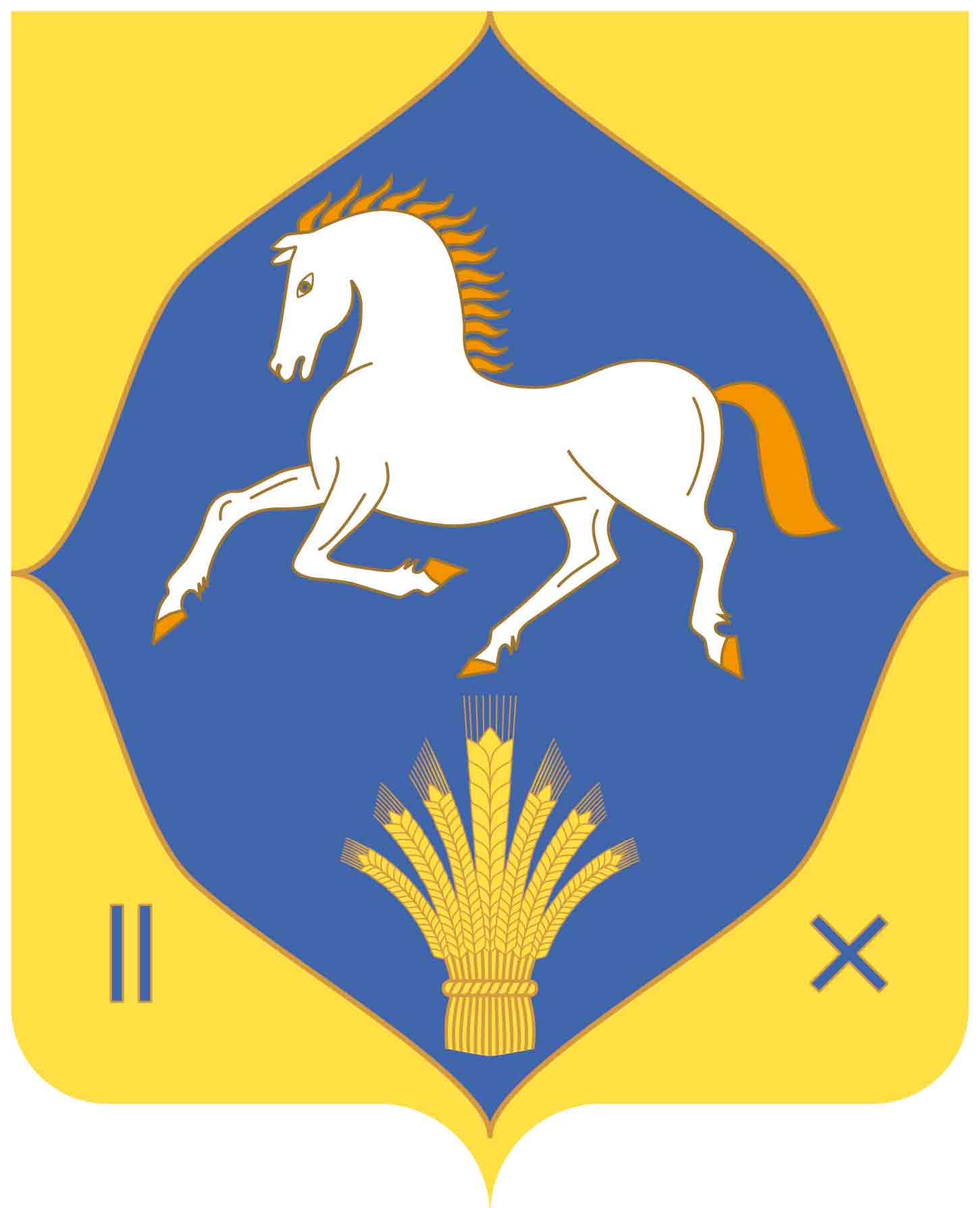 Совет сельского поселенияИтеевский  сельсоветмуниципального  районаилишевский  районРеспублики  Башкортостан              (ЭТӘЙ  АУЫЛ  БИЛӘМӘҺЕ                           СОВЕТЫ)                 (СОВЕТ СЕЛЬСКОГО ПОСЕЛЕНИЯ                 ИТЕЕВСКИЙ СЕЛЬСОВЕТ)           (СОВЕТ СЕЛЬСКОГО ПОСЕЛЕНИЯ                 ИТЕЕВСКИЙ СЕЛЬСОВЕТ)           (СОВЕТ СЕЛЬСКОГО ПОСЕЛЕНИЯ                 ИТЕЕВСКИЙ СЕЛЬСОВЕТ)    Администрация муниципального района Илишевский район Республики БашкортостанАдрес: 452260, Республика Башкортостан, Илишевский район, с.Верхнеяркеево, ул.Красноармейская, д.35ИНН 0225008136КПП 022501001БИК 048073001р/с 40204810700000001676 в отделение – НБ Республика Башкортостан г.Уфател/факс 8(34762)51252/51538Глава Администрации муниципального района Илишевский район Республики Башкортостан____________________И.И.МустафинМ.П.Администрация сельского поселения Итеевский сельсовет муниципального района Илишевский район Республики БашкортостанАдрес: 452270, Республика Башкортостан, Илишевский район, с.Итеево, ул.Советская, д.54/1ИНН 0225002286КПП 0225001001БИК 048073001р/с 40204810800000001686 в отделение – НБ Республика Башкортостан г.Уфател/факс 8(34762)49155Главы  Администрации сельского поселения Итеевский сельсовет муниципального района Илишевский район Республики  Башкортостан____________________А.А.БагаувМП